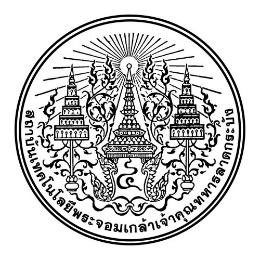 แบบขออนุญาตใช้สถานที่คณะแพทยศาสตร์							        วันที่..............เดือน.........................พ.ศ................เรื่อง	ขออนุญาตใช้สถานที่คณะแพทยศาสตร์เรียน	รองคณบดีคณะแพทยศาสตร์	ด้วยข้าพเจ้า.............................................................รหัสนักศึกษา............................มีความประสงค์
ขออนุญาตให้นักศึกษา จำนวน...............คน ดังรายชื่อแนบ เข้าใช้สถานที่........................................................................เพื่อ...................................................................................................................................................................................ตั้งแต่วันที่.................เดือน....................................พ.ศ............. ถึงวันที่.................เดือน...........................พ.ศ.................เวลา.........................น. ถึง เวลา.........................น.	จึงเรียนมาเพื่อโปรดพิจารณาอนุญาตลงชื่อ....................................................ผู้ขออนุญาต                                                      	 		    (........................................................)      วันที่...................................................ลงชื่อ...................................................อาจารย์ที่ปรึกษา                                                           		    (........................................................)      วันที่...................................................หมายเหตุ	1. กรณีเป็นกิจกรรมให้แนบเอกสารขออนุมัติจัดกิจกรรมพร้อมกำหนดการ2. ให้แนบรายชื่อผู้ขอใช้สถานที่ทั้งหมดทุกครั้ง (ตามเอกสารแนบ 1)เอกสารแนบ 1รายชื่อผู้ขอใช้สถานที่สถานที่................................................................................................ตั้งแต่วันที่.................เดือน....................................พ.ศ............. ถึงวันที่.................เดือน...........................พ.ศ.................เวลา.........................น. ถึง เวลา.........................น.เรียน รองคณบดี        เห็นควรอนุญาต/ แจ้งงานอาคารและสถานที่        ไม่ควรอนุญาต             เนื่องจาก...............................................................            ..............................................................................ลงชื่อ....................................................................(ผศ.ดร.ญาดา   ตันสิริ)ผู้ช่วยคณบดีวันที่....................................................... อนุญาต/ แจ้งงานอาคารและสถานที่ ไม่อนุญาต       เนื่องจาก......................................................................      ....................................................................................ลงชื่อ....................................................................(อ.นพ.อนวัช   เสริมสวรรค์)รองคณบดีวันที่.......................................................ลำดับที่รหัสนักศึกษาชื่อ - นามสกุลชั้นปีที่คณะ